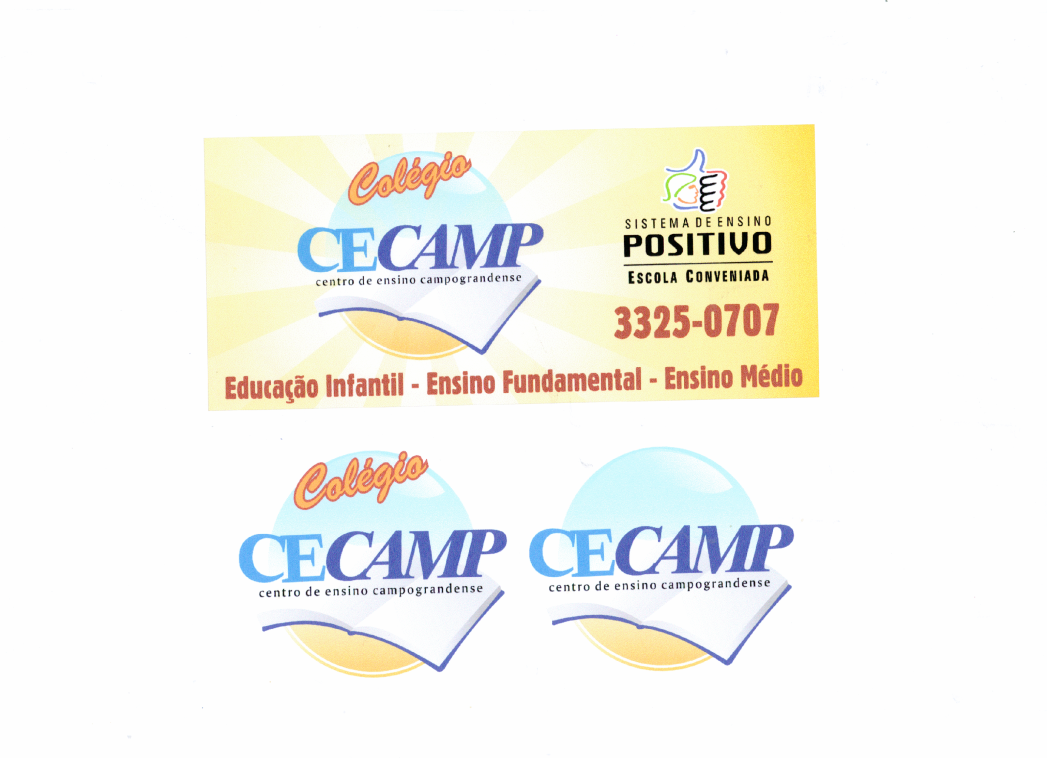 GABARITO OFICIAL – PROVA DE BOLSA - 20193º ano  - E.FUNDAMENTAL                                       4º ano  - E.FUNDAMENTAL5º ano  - E.FUNDAMENTAL                                      6º ano  - E.FUNDAMENTALGABARITO OFICIAL – PROVA DE BOLSA - 20197º ano  - E.FUNDAMENTAL                                      8º ano  - E.FUNDAMENTAL                     9º ano  - E.FUNDAMENTAL                                          1º ano  - E.MÉDIOGABARITO OFICIAL – PROVA DE BOLSA - 20192º ano  - E.MÉDIO                                                         3º ano  - E.MÉDIOCentro de Ensino Campo-Grandense - CECAMP Autorizado pela Deliberação CME/CG/MS n. 2.287, de 06 de dezembro de 2018 Autorizado pela Deliberação CEE/MS nº 10.961, de 19 de dezembro de 2016 Avenida Fernando Corrêa da Costa, 569, Vila Cidade (67) 3325- 0707    CEP 79.005-050Campo Grande – Mato Grosso do Sul    colegiocecamp2013@gmail.comL.P.MAT1BA2AB3CD4CD5CB6CB7DD8CB9DC10BDL.P.MAT1AA2CB3DD4AC5AC6DC7DB8AD9DB10BDL.P.MAT1AC2CA3CD4BD5AD6AC7BC8DB9DD10BAL.P.MAT1CB2CB3BA4CB5DC6AC7DB8BC9CA10CDCentro de Ensino Campo-Grandense - CECAMP Autorizado pela Deliberação CME/CG/MS n. 2.287, de 06 de dezembro de 2018 Autorizado pela Deliberação CEE/MS nº 10.961, de 19 de dezembro de 2016 Avenida Fernando Corrêa da Costa, 569, Vila Cidade (67) 3325- 0707    CEP 79.005-050Campo Grande – Mato Grosso do Sul    colegiocecamp2013@gmail.comL.P.MAT1AD2DD3BC4BB5DA6AD7AC8CC9BC10DA11CD12BB13DD14AD15ACL.P.MAT1BC2DA3CC4BA5DB6AC7CB8BA9CB10CC11DD12DB13DD14BB15ACL.P.MAT1DB2AB3CB4BC5AB6CC7AA8BC9AA10BB11CA12AD13DA14CB15ABL.P.MAT1BC2DB3CB4BC5CC6CD7AA8DC9CB10DD11AC12DA13CC14AA15ABCentro de Ensino Campo-Grandense - CECAMP Autorizado pela Deliberação CME/CG/MS n. 2.287, de 06 de dezembro de 2018 Autorizado pela Deliberação CEE/MS nº 10.961, de 19 de dezembro de 2016 Avenida Fernando Corrêa da Costa, 569, Vila Cidade (67) 3325- 0707    CEP 79.005-050Campo Grande – Mato Grosso do Sul    colegiocecamp2013@gmail.comL.P.MAT1CC2BA3BB4AE5AE6CA7ED8DB9EB10DC11EC12BB13DC14AD15CBL.P.MATQUIFISBIO1ACCBE2ADDDA3CCDCD4BABBE5CBBDD6DE---7BD---8AE---9EC---10EA---11CE---12CA---13BD---14EE---15DC---